Інформація про результати діяльності органів прокуратури 
Івано-Франківської області у I півріччі 2020 рокуВпродовж I півріччя 2020 року органами прокуратури Івано-Франківської області здійснено низку організаційних, координаційних і наглядових заходів щодо забезпечення належної реалізації визначених законом повноважень відповідно до сучасних вимог.Зусилля спрямовувались на підвищення ефективності прокурорської діяльності та досягнення її реальних результатів, зокрема забезпечення швидкого, повного та неупередженого досудового розслідування кримінальних правопорушень, своєчасного вжиття заходів щодо відшкодування завданої ними шкоди державним інтересам, дотримання принципу невідворотності покарання, дієвого застосування представницьких повноважень.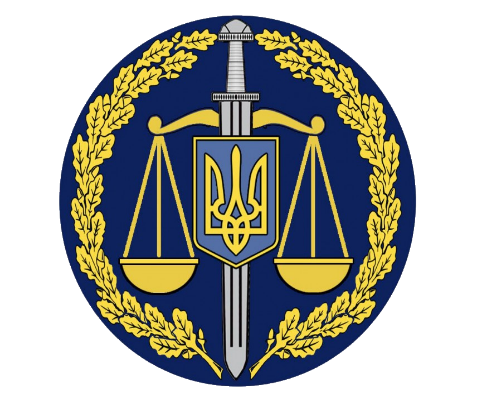 Уживались заходи щодо розв’язання проблемних питань на основних напрямах прокурорської діяльності, удосконалення організації роботи та оптимізації кадрового забезпечення з урахуванням законодавчих змін.Станом на 01.07.2020 загальна штатна чисельність працівників органів прокуратури області налічує 260 посад, із яких 194 – посади прокурорів (з початку року в штатному розписі прокуратури області 8 посад прокурорів скорочено).Впродовж поточного року звільнено з органів прокуратури області 
19 прокурорів (17 – на підставі п. 9 ч. 1 ст. 51 Закону України «Про прокуратуру» (у зв’язку з ліквідацією чи реорганізацією органу прокуратури, в якому прокурор обіймає посаду, або в разі скорочення кількості прокурорів органу прокуратури), 1 – за власним бажанням, 1 – у звʼязку з переведенням на іншу роботу).Наразі наявні 11 вакантних та 10 тимчасово вакантних посад прокурорів, із яких 16 – у структурних підрозділах прокуратури області, 5 – у місцевих прокуратурах. У поточному році на посаду прокурора в органах прокуратури області особи не приймались.Наказами Генерального прокурора та прокурора області заохочено 
4 прокурорів, дисциплінарні стягнення не застосовувались.Статус учасника бойових дій мають 4 працівники органів прокуратури (серед яких 2 прокурори).З метою захисту прав і свобод громадян, загальних інтересів суспільства та держави від злочинних посягань, особлива увага органів прокуратури зосереджувалась на забезпеченні зміцнення законності та правопорядку.Ця робота проводилась передусім у взаємодії з правоохоронними та іншими державними органами за координуючої ролі прокурорів.Зокрема, у поточному році прокуратурою області проведено 
3 координаційні наради із керівництвом правоохоронних органів (у тому числі щодо протидії злочинності, насамперед корупційним кримінальним правопорушенням, злочинам у сфері інформаційної безпеки та на інших пріоритетних напрямах, а також стану протидії організованій злочинності). Також перебувало на виконанні рішення спільної наради, проведеної вкінці минулого року, щодо стану протидії кримінальним правопорушенням, пов’язаним із ухиленням від сплати митних платежів.У зв’язку з поширенням коронавірусної хвороби, предметом окремої спільної наради за участю керівників правоохоронних органів було питання протидії кримінальним правопорушенням, пов’язаним із виконанням вимог нормативних актів із питань боротьби з нею.З метою посилення координації силових органів на важливих для регіону напрямах, створено міжвідомчу робочу групу щодо протидії кримінальним правопорушенням у сфері охорони довкілля, продовжують роботу створені вкінці минулого року спільні робочі групи щодо протидії гральному бізнесу та незаконному обігу нафтопродуктів.Стан протидії злочинності Завдяки узгодженій діяльності прокуратури з іншими правоохоронними органами покращено стан криміногенної ситуації, в тому числі на напрямах, на яких спостерігались негативні тенденції у минулому році.Рівень злочинності в області (29) залишається одним із найнижчих серед регіонів. Загальна кількість облікованих злочинів зменшилась майже на 9% (3 987 проти 4 355). Закріплено позитивну тенденцію щодо зниження числа особливо тяжких (зі 106 до 80 або -25%) та тяжких (із 1 315 до 1 263 або -4%) злочинів.На 14% знизилась кількість кримінальних правопорушень проти життя та здоров’я особи, у тому числі у 5 разів – очевидних умисних вбивств (із 15 до 3, усі розкрито) та майже наполовину (45%) – умисних тяжких тілесних ушкоджень (із 20 до 11, при цьому лише 2 – зі смертельним наслідком).На 10% зменшилась кількість злочинів проти власності, у тому числі на 18% – крадіжок (1 175 проти 1 432), з яких майже наполовину менше (44%) – квартирних, на чверть – грабежів (47 проти 63), на 22% – шахрайств (199 проти 254). Вчинено 4 розбійні напади (5 – у минулому році).Завдяки вжитим заходам спостерігається зменшення числа злочинів проти безпеки руху та експлуатації транспорту (на 8%), зокрема пов’язаних із порушеннями правил безпеки руху або експлуатації транспорту особами, які керують транспортними засобами (на 7%), у тому числі що спричинили смерть потерпілого (із 43 до 25, -42%). На 24% знизилась кількість злочинів, пов’язаних із незаконним заволодінням транспортним засобом.Активізовано роботу у сфері протидії незаконному обігу наркотичних засобів: викрито 272 (проти 219 або +24%) злочини, кожен третій з яких 
(84 проти 66) пов’язаний зі збутом. З урахуванням географічного розташування області посилено діяльність, спрямовану на виявлення кримінальних правопорушень у сфері довкілля. Їх кількість збільшилася у 4,5 разів (99 проти 22), у тому числі щодо незаконної порубки лісу – з 8 до 44, щодо порушення правил охорони або використання надр – із 11 до 39. Разом із тим, мають місце окремі проблемні питання (знижено ефективність протидії злочинам у сфері господарської діяльності, службової та професійної діяльності, пов’язаної з наданням публічних послуг, тощо). Ці та інші проблемні питання щодо протидії кримінальним правопорушенням будуть обговорені на наступній координаційній нараді керівників правоохоронних органів області.Координаційними та наглядовими зусиллями підвищено рівень розкриття злочинів. За остаточними результатами досудового розслідування протягом поточного року розкрито 1 693 кримінальні правопорушення, що становить 47%.Стан протидії організованій злочинностіВживалися заходи з метою забезпечення ефективної протидії організованим формам злочинності.Упродовж поточного року правоохоронними органами області викрито 
6 організованих груп (4 – підрозділами поліції, по 1 – ГУ ДФС та УСБ України в області).Скеровано до суду 6 обвинувальних актів стосовно 24 учасників організованих груп, із них 1 – щодо незаконного виготовлення в промислових обсягах наркотичного засобу – канабісу, з метою його подальшого збуту; 1 – щодо сутенерства; 1 – щодо незаконного виготовлення та збуту підакцизних алкогольних напоїв; 1 – щодо привласнення службовими особами ПАТ «Івано-Франківськгаз» надлишків скрапленого газу та його реалізації суб’єктам господарювання поза бухгалтерським обліком (корупційний злочин), 1 – щодо незаконного грального бізнесу, 1 – щодо таємного викрадення чужого майна, поєднаного з проникненням у житло.Наприклад, у лютому поточного року скеровано до суду обвинувальний акт щодо 3 членів організованої групи, які вчинили злочини у сфері незаконного обігу наркотичних засобів (ч. 3 ст. 307, ч. 3 ст. 28, ч. 2 ст. 310, 
ч. 3 ст. 313, ч. 3 ст. 28, ч. 2 ст. 317 КК України).В ході досудового розслідування встановлено, що вказані особи впродовж червня-вересня 2019 року на території тепличного господарства площею 4 га, орендованого у ППФ «Явсон» у с. Стопчатів Косівського району, здійснювали посів та вирощування методом гідропоніки конопель (під час досудового розслідування вилучено понад 89 тис. нарковмісних рослин), виготовляли з них особливо небезпечний наркотичний засіб – канабіс, який незаконно зберігали з метою збуту в особливо великих розмірах (вилучено близько 800 кг цього засобу).У квітні скеровано до суду обвинувальний акт у кримінальному провадженні щодо 3 членів організованої групи, які обвинувачуються у зайнятті гральним бізнесом та створенні з метою використання, а також розповсюдженні шкідливого програмного забезпечення, призначеного для несанкціонованого втручання в роботу комп’ютерів (ч. 3 ст. 28, ч. 1 ст. 203-2, 
ч. 3 ст. 28, ч. 1 ст. 361-1 КК України).Під час досудового розслідування у цьому кримінальному провадженні вилучено більше 50 одиниць комп’ютерної техніки та мобільних телефонів, грошові кошти в сумі 7700 доларів США, 1075 євро та 29300 грн.Діями членів організованих груп у цілому заподіяно збитки на суму 
1,4 млн грн, із яких під час досудового розслідування відшкодовано 
1,1 млн грн (78%), накладено арешт на майно вартістю 20,6 млн грн.Судами розглянуто з постановленням обвинувальних вироків 
5 кримінальних проваджень цієї категорії, в яких засуджено 18 членів організованих груп.До реального позбавлення волі засуджено 6 членів організованих груп, 
12 особам призначено покарання у виді штрафу (від 12,7 до 47,6 тис. грн).У всіх розглянутих кримінальних провадженнях підтверджено кваліфікуючу ознаку «вчинення злочину організованою групою».Нагляд за додержанням законів органами, які проводять оперативно-розшукову діяльність та досудове розслідуванняВжито низку організаційно-практичних заходів щодо забезпечення додержання законів органами, які проводять оперативно-розшукову діяльність та досудове слідство.Під час здійснення прокурорського нагляду проведено понад 1,5 тисячі перевірок в оперативно-розшукових справах, заведених правоохоронними органами; надано більше 200 письмових вказівок щодо проведення оперативно-розшукових заходів, з метою розшуку осіб, які переховуються від органів досудового розслідування і суду, ухиляються від відбування кримінального покарання, та безвісно відсутніх (у поточному році органами поліції розшукано близько 140 таких осіб); скасовано 28 незаконних постанов про заведення та закриття оперативно-розшукових справ. На виявлені порушення закону при провадженні оперативно-розшукової діяльності внесено 33 документи реагування, за результатами їх розгляду до дисциплінарної відповідальності притягнуто 40 осіб (35 – працівників органів поліції, 5 – УСБ України в області).Прокурорами виявлено та внесено до Єдиного реєстру досудових розслідувань відомості про 30 раніше не облікованих кримінальних правопорушень, скасовано постанови слідчих про закриття 217 кримінальних проваджень.З метою активізації досудового розслідування, надано 1 818 письмових вказівок, стан слідства у складних кримінальних провадженнях заслухано на оперативних нарадах у керівництва прокуратури області (обговорено понад 
100 проваджень). Унаслідок ужитих заходів, у тому числі повноти реалізації наданих повноважень у кримінальному провадженні, покращено якість слідства та його результати.За процесуального керівництва 146 прокурорів органів прокуратури області слідчими підрозділами територіальних правоохоронних органів здійснювалось досудове розслідування у більш як 17 тисячах кримінальних проваджень, у кожному третьому з них (6 477) досудове розслідування завершено, з яких у кожному п’ятому (1 386) у суди скеровано обвинувальні акти.З укладенням угод завершено розслідування 154 кримінальних проваджень (55 – з угодами про примирення, 99 – з угодами про визнання винуватості).У закінчених усіма правоохоронними органами кримінальних провадженнях установлено збитки на суму 30,9 млн грн, із яких на стадії досудового розслідування відшкодовано майже 13 млн грн, накладено арешт на кошти та майно в сумі 32,6 млн грн, на 9,2 млн грн заявлено позови. Рівень відшкодування складає 41%.Наприклад, у січні поточного року прокуратурою області скеровано до суду обвинувальний акт щодо 6 членів організованої групи, які впродовж жовтня-листопада 2018 року, будучи службовими особами ДП «Івано-Франківськ-Пропан» ПАТ «Івано-Франківськгаз», діючи на території Івано-Франківської та Львівської областей, систематично придбавали за спеціальними (заниженими) цінами скраплений газ для обслуговування населення регіону на спеціалізованих аукціонах, привласнювали надлишки придбаного газу та реалізовували їх суб’єктам господарювання за цінами газу, призначеного для потреб промисловості, поза бухгалтерським обліком, маскуючи злочинні дії під законну господарську діяльність, унаслідок чого державним інтересам спричинено збитки на загальну суму 833 тис. грн (ч. 3 ст. 28, ч. 2 ст. 364-1, ч. 3 ст. 28, ч. 1 ст. 366 КК України).У ході досудового розслідування завдані збитки відшкодовані в повному обсязі (кримінальне провадження судом розглянуте, винні особи засуджені до покарання у виді штрафу).Продовжено роботу щодо ефективного розслідування актуальних кримінальних проваджень, забезпечено належний нагляд за додержанням законів під час проведення досудового розслідування злочинів, учинених на пріоритетних напрямах.У I півріччі поточного року слідчими усіх правоохоронних органів області під процесуальним керівництвом прокурорів органів прокуратури області до суду направлено 52 обвинувальні акти про корупційні злочини (55 – за 6 місяців 2019 року), 36 обвинувальних актів про злочини, вчинені у бюджетній сфері (35 – у 2019 році), 20 обвинувальних актів про правопорушень у сфері земельних правовідносин (21 – у 2019 році), 6 обвинувальних актів про злочини, вчинені в складі організованих груп (як і торік).Слідчими підрозділами Головного управління Національної поліції в області закінчено більше третини (6 444) розслідуваних кримінальних проваджень (5 759 – за 6 місяців 2019 року), у тому числі 1 361 або 21% (проти 1 358) – складанням та направленням у суди обвинувальних актів, у 5 031 
(4 358) – прийнято рішення про закриття. Завдяки злагодженим діям слідчих поліції та процесуальних керівників вдалося покращити якісні показники в роботі, активізувати досудове розслідування тяжких та резонансних кримінальних правопорушень.Наприклад, прокуратурою області здійснювалось процесуальне керівництво у кримінальному провадженні за фактом дорожньо-транспортної пригоди, шо мала місце 10.07.2019 в с. Княжолука Долинського району, внаслідок якої загинуло 3 осіб (у тому числі 2 дітей). 11.07.2019 особу, причетну до вчинення злочину, було затримано в лікувальному закладі та в подальшому щодо неї обрано запобіжний захід у вигляді тримання під вартою (з правом унесення застави). У результаті досудового розслідування 04.06.2020 до суду скеровано обвинувальний акт (ч. 3 ст. 286 КК України). Судовий розгляд триває.Розслідувано низку актуальних кримінальних проваджень у бюджетній сфері (36) та у сфері земельних правовідносин (20). Так, Тисменицькою місцевою прокуратурою 25.05.2020 скеровано до суду обвинувальний акт про обвинувачення одного із сільських голів Галицького району та 4 приватних підприємців (за ч. 5 ст. 191, ч. 1 ст. 366 КК України), які у змові вчинили розтрату та привласнення бюджетних коштів у сумі 577 тис. грн, виділених на проведення заходів від підтоплення і затоплення, запобігання розвитку небезпечних геологічних процесів, усунення або зниження до допустимого рівня їх негативного впливу (будівельні роботи були проведені лише частково). На майно обвинувачених накладено арешт на суму завданих збитків. Судовий розгляд триває.Надвірнянською місцевою прокуратурою 30.06.2020 скеровано до суду обвинувальний акт за ч. 2 ст. 364 КК України щодо службовця Верховинського відділу земельних ресурсів, який, будучи службовою особою, погодив акти встановлення зовнішніх меж землекористування та акти вибору й обстеження двох земельних ділянок загальною площею 0,6500 га, які знаходяться на території Верховинського району, чим підтвердив, що зазначені земельні ділянки не належать до земель Карпатського НПП, спричинивши охоронюваним законом державним інтересам збитки на загальну суму 159 тис. грн. Судовий розгляд триває.Загалом у кримінальних провадженнях у бюджетній системі встановлена сума збитків складає 3,1 млн грн, із яких 492 тис. грн відшкодовано, 
на 1,8 млн грн заявлено позови; у кримінальних провадженнях у сфері земельних відносин злочинами заподіяно 835 тис. грн шкоди, добровільно відшкодовано 106 тис. грн, з метою забезпечення відшкодування решти шкоди накладено арешт на земельні ділянки вартістю 1,8 млн грн, заявлено позови на 120 тис. грн.Судами розглянуто 14 кримінальних проваджень про злочини, вчинені у вказаних сферах, 1 особу засуджено до покарання у виді обмеження волі, 4 – до штрафу, 9 осіб звільнено від кримінальної відповідальності за нереабілітуючими підставами.В умовах поширення коронавірусної хвороби особлива увага правоохоронців приділялась ужиттю заходів, спрямованих на виявлення та припинення фактів розкрадання, привласнення та нецільового використання бюджетних і благодійних коштів, виділених (зібраних) на закупівлі засобів протиепідемічного призначення, лікарських, дезінфікуючих, спиртовмісних засобів та медичного обладнання.Так, УСБ України в області в ході здійснення контррозвідувальних заходів із захисту об’єктів критичної інфраструктури у сфері охорони здоров’я з’ясовано, що службові особи одного із товариств медичної спрямованості розробили механізм заволодіння бюджетними коштами шляхом реалізації медичним установам за спрощеною процедурою (в рамках боротьби з коронавірусною інфекцією COVID-19) експрес тестів, які не відповідають державним стандартам. Також було встановлено факт реалізації у квітні цього року 1000 тестів на антитіла до SARS-CoV-2 неналежної якості. 29 травня 2020 року Івано-Франківською місцевою прокуратурою за вказаним фактом розпочато кримінальне провадження за ознаками кримінального правопорушення, передбаченого ч. 4 ст. 191 КК України, проведення досудового розслідування доручено СВ Івано-Франківського ВП ГУНП в області.Крім цього, СВ Яремчанського ВП Надвірнянського ВП ГУНП в області здійснюється досудове розслідування у кримінальному провадженні, що розпочате 28.04.2020 за ч. 2 ст. 191 КК України, за фактом закупівлі у квітні цього року посадовими особами КНП «Яремчанська центральна міська лікарня» чотирьох автоматизованих дезінфікуючих рамок «ДЗ-8» за завищеною ціною, чим допущено розтрату коштів місцевого бюджету. Орієнтовні збитки становлять близько 100 тис. грн. На даний час досудове розслідування у вказаних кримінальних провадженнях триває, вживаються заходи, спрямовані на повне та неупереджене дослідження всіх обставин кримінальних правопорушень і завершення досудового розслідування у найкоротший строк.За належного процесуального керівництва прокурорів відповідного підрозділу прокуратури області результативною була робота слідчого відділу Державної фіскальної служби в області.Направленням до суду обвинувальних актів та клопотань завершено досудове розслідування у 16 кримінальних провадженнях, серед яких 7 – про незаконний обіг фальсифікованих алкогольних напоїв, 2 – за фактами умисного ухилення від сплати податків, 5 – за фактами підроблення марок акцизного податку та незаконного виготовлення, зберігання і збуту підакцизних товарів. У тому числі розслідувано ряд актуальних проваджень, одне з яких – про вчинення злочину в складі організованої групи. Так, у лютому скеровано до суду обвинувальний акт щодо 5 членів організованої групи, які впродовж 2018-2019 років незаконно виготовляли алкогольну продукцію цеховим способом, використовуючи при цьому підроблені марки акцизного податку (ч. 3 ст. 28, ч. 1 ст. 204, ч. 3 ст. 28, ч. 2 
ст. 204, ч. 1 ст. 199 КК України). Триває судовий розгляд.Також 30.04.2020 закінчено розслідування у кримінальному провадженні щодо керівника одного із приватних підприємств, який шляхом безпідставного формування податкового кредиту з ПДВ протягом 2019 року зменшив базу оподаткування вказаним податком, унаслідок чого до бюджету не надійшло майже 3 млн грн (ч. 1 ст. 212 КК України).Під час досудового розслідування у цьому провадженні забезпечено відшкодування до бюджету усіх збитків та штрафних санкцій (судовий розгляд завершено, винну особу звільнено від кримінальної відповідальності на підставі ч. 4 ст. 212 КК України).Загалом із 6,3 млн грн завданої злочинами шкоди у кримінальних провадженнях слідчих ГУ ДФС під час досудового розслідування повернуто до бюджету 5,9 млн грн або 94%.Слідчими слідчого відділу Управління СБ України в області за процесуального керівництва прокурорів прокуратури області упродовж 
I півріччя поточного року розслідувалось 35 кримінальних проваджень, 13 із яких завершено. В 10 з цих проваджень до суду скеровано обвинувальні акти (в тому числі 6 – з угодами про визнання винуватості), в 1 – клопотання про звільнення від кримінальної відповідальності (відповідно до ч. 2 ст. 111 КК України), 2 провадження закрито. Серед скерованих у суди обвинувальних актів 2 – за фактами участі в діяльності терористичної організації, 2 – за фактами контрабанди культурних цінностей, 1 – за фактом фінансування тероризму, 1 – за фактом збуту спеціальних технічних засобів отримання інформації, 1 – щодо порушення порядку здійснення міжнародних передач товарів, що підлягають державному експортному контролю. Станом на 01.07.2020 прокурорами прокуратури області здійснюється процесуальне керівництво у 15 кримінальних провадженнях слідчих СВ УСБ України в області, у тому числі про резонансні кримінальні правопорушення. Так, 26.06.2020 прокуратурою області за матеріалами УСБ України в області розпочато кримінальне провадження за фактами незаконної порубки лісу, що призвело до значних паводків на території Івано-Франківської та інших областей, за ознаками кримінального правопорушення, передбаченого ст. 441 КК України («Екоцид»).Встановлено, що у червні 2020 року на території Прикарпаття випала понаднормова кількість опадів, унаслідок чого загинули 3 особи, підтоплено більше 10 тис. житлових будинків, зруйновано 150 км доріг та 90 мостів, пошкоджено 586 доріг та 169 мостів, знищено 4 146 м берегоукріплення. Такі наслідки, ймовірно, стали можливими через масове знищення об’єктів рослинного світу, порубку лісів, неналежне здійснення лісогосподарської діяльності та невиконання заходів щодо охорони навколишнього природного середовища уповноваженими посадовими особами.На даний час тривають першочергові слідчі дії.З метою підвищення якості та ефективності розслідування кримінальних правопорушень, підслідних СВ УСБ України в області, прокурорами у порядку ст. 36 КПК України надано 3 письмові вказівки; погоджено 15 клопотань щодо проведення негласних слідчих (розшукових) дій.Упродовж поточного року здійснювалося підтримання публічного обвинувачення у 20 кримінальних провадженнях указаної категорії. Остаточні судові рішення постановлено у 5 кримінальних провадженнях (4 вироки та 
1 ухвала про закриття на підставі ст. 49 КК України (за строками давності)). Наприклад, вироком Тисменицького районного суду від 16.03.2020 визнано винною та засуджено за ч. 1 ст. 333 КК України (порушення порядку здійснення міжнародних передач товарів, що підлягають державному експортному контролю) особу, яка незаконно перемістила товар військового призначення через державний кордон України (призначено покарання у вигляді штрафу в розмірі 51 тис. грн).Порушень конституційних прав громадян не допущено, виправдувальні вироки не постановлялись Прокурорами відділу організації і процесуального керівництва досудовим розслідуванням, яке здійснюється слідчими територіального управління Державного бюро розслідувань, розташованого у місті Львові, що поширює свою діяльність на Івано-Франківську область, (далі – відділ) упродовж січня-червня 2020 року здійснювався нагляд за додержанням законів під час проведення досудового розслідування у формі процесуального керівництва ним у 141 кримінальному провадженні, яке розслідувалось слідчими територіального управління ДБР, розташованого у місті Львові. 
У 34 кримінальних провадженнях досудове розслідування завершено: 
27 кримінальних проваджень закрито, у 7 провадженнях складено та скеровано до суду обвинувальні акти.З метою підвищення якості та ефективності розслідування кримінальних правопорушень, підслідних територіальному органу ДБР, прокурорами у порядку ст. 36 КПК України надано 12 письмових вказівок; внесено особисто або погоджено 29 клопотань щодо проведення негласних слідчих (розшукових) дій; винесено 7 постанов щодо проведення негласних слідчих (розшукових) дій, скасовано 3 постанови про закриття кримінальних проваджень.У 7 кримінальних провадженнях, у яких до суду скеровано обвинувальні акти, обвинувачуються 9 осіб (у тому числі 5 працівників правоохоронних органів) у вчиненні корупційних кримінальних правопорушень, пов’язаних із хабарництвом, 1 працівник лісової охорони – у службовій недбалості.Наприклад, 27.03.2020 до Івано-Франківського міського суду скеровано обвинувальний акт у кримінальному провадженні про обвинувачення слідчого слідчого відділу одного з відділень поліції та його посібника, які вимагали та отримали у два прийоми грошові кошти в сумі 700 євро (що згідно з курсом НБУ становить 20184 грн) за непритягнення особи до кримінальної відповідальності (ч. 3 ст. 368, ч. 5 ст. 27, ч. 3 ст. 368 КК України).27 лютого 2020 року до Яремчанського міського суду скеровано обвинувальний акт у кримінальному провадженні щодо майстра лісу одного із лісництв ДП «Делятинське лісове господарство», який внаслідок неналежного виконання службових обов'язків допустив незаконну рубку 21 дерева породи ялина звичайна, що спричинило збитки на суму понад 161 тис. грн (ч. 1 
ст. 367 КК України).Станом на 30.06.2020 прокурорами відділу здійснюється процесуальне керівництво у 73 кримінальних провадженнях, досудове розслідування в яких проводиться слідчими територіального управління Державного бюро розслідувань, розташованого у місті Львові. Основна частка цих кримінальних проваджень стосується можливих неправомірних дій, учинених працівниками правоохоронних органів області. Наразі у трьох кримінальних провадженнях 6 особам повідомлено про підозру, в тому числі 3 (двоє з яких – працівники митниці) – у вчиненні кримінальних правопорушень, пов’язаних із одержанням неправомірної вигоди, 3 – у вчиненні злочинів у лісовій сфері. Щодо підозрюваних обрано запобіжні заходи: 2 – тримання під вартою з правом внесення застави (заставу внесено), 1 – домашній арешт, 3 – заставу.Так, 26.06.2020 лісничому та помічнику лісничого одного із лісництв в області повідомлено про підозру за ч. 2 ст. 367 КК України, а майстру лісу цього ж лісництва – за ч. 1 та ч. 2 ст. 367 КК України в тому, що вони, неналежно виконуючи свої службові обов’язки через несумлінне ставлення до них, допустили незаконну рубку 77 дерев дуба червоного об’ємом незаконно зрубаної деревини 118,03 м³, 7 дерев ясена звичайного об’ємом незаконно зрубаної деревини 4,21 м³, а також 65 сухостійних дерев різних порід, що спричинило тяжкі наслідки охоронюваним законом державним інтересам у сфері охорони, відтворення, сталого і раціонального використання лісових ресурсів на загальну суму 1 245 тис. грн. Прокурорами відділу здійснювалося підтримання публічного обвинувачення у 38 кримінальних провадженнях, досудове розслідування в яких проводилося слідчими колишнього слідчого відділу прокуратури області та слідчими територіального підрозділу ДБР.Остаточні судові рішення постановлено у 2 кримінальних провадженнях, у тому числі в одному – про корупційне правопорушення, вчинене працівником поліції.Стан роботи з питань міжнародно-правового співробітництваЗа 6 місяців поточного року до прокуратури області надійшло 38 запитів від компетентних органів іноземних держав про надання міжнародної правової допомоги у кримінальних провадженнях, 33 із яких виконано.Направлено до іноземних держав 6 запитів про надання міжнародної правової допомоги у кримінальних провадженнях, підготовлених органами досудового розслідування області, 1 із яких виконано, 5 – перебувають на виконанні.Органами досудового розслідування області підготовлено 1 клопотання про екстрадицію осіб в Україну, яке скеровано до компетентних органів Чеської Республіки та перебуває на виконанні.У вказаний період на території області не затримувались особи, які розшукуються компетентними органами іноземних країн, екстрадиційні перевірки не проводились.Звільнення затриманих осіб компетентними іноземними установами, у зв’язку із закінченням установленого відповідними міжнародними договорами терміну тримання під вартою, до надходження у встановленому порядку клопотань правоохоронних органів області про екстрадицію не допущено. Фактів відмови від екстрадиції осіб, затриманих компетентними органами іноземних держав, через відсутність складу злочину в діях зазначених осіб – не було.У I півріччі цього року надійшло 8 клопотань про перейняття кримінальних проваджень від компетентних органів іноземних держав, які задоволено та внесено відповідні відомості до ЄРДР. Загалом у провадженні слідчих територіальних підрозділів поліції в області перебуває 30 кримінальних проваджень, перейнятих від компетентних органів іноземних держав. Скарг на рішення, що стосуються міжнародного співробітництва і правової допомоги у кримінальних справах та провадженнях, які розслідуються правоохоронними органами області, до прокуратури області не надходило.Стан протидії корупціїПріоритетом діяльності прокуратури області й надалі залишається боротьба з корупцією. Результатом належної взаємодії органів прокуратури та правоохоронних органів є викриття корупційних та пов’язаних із корупцією правопорушень, притягнення винних осіб до встановленої законом відповідальності.Упродовж I півріччя 2020 року до суду скеровано 57 обвинувальних актів щодо вчинення корупційних злочинів (52 – розслідувані слідчими органів поліції в області, 5 – територіальним підрозділом ДБР), у тому числі 11 – у бюджетній сфері, 9 – у сфері земельних відносин, 6 – у кредитно-фінансовій сфері, по 1 – у банківській системі, сфері охорони довкілля та паливно-енергетичному комплексі.Наприклад, 30.06.2020 прокуратурою області скеровано до суду обвинувальні акти у 2 кримінальних провадженнях щодо керівника Івано-Франківської філії однієї з кредитних спілок, який спільно із фінансовим менеджером та бухгалтером спілки, враховуючи великий ажіотаж серед членів спілки, які зажадали повернення своїх депозитних коштів, у період лютого-квітня 2009 року надали вкладникам для підпису видаткові касові ордери з унесеними до них недостовірними даними про нібито повернення їх грошових вкладів та провели в бухгалтерському обліку операції про нібито повернення грошових коштів, а також погашення коштів по кредитних договорах, оформлених на себе. Таким чином, провівши бухгалтерські операції, що свідчили про відсутність у них заборгованості відповідно до кредитних договорів, заподіяли шкоду членам кредитної спілки на загальну суму 1,1 млн грн (ч. ч. 2, 3, 4 ст. 190, ч. ч. 3, 4 ст. 191, ч. 1 ст. 366, ч. 2 ст. 209 КК України).У ході досудового розслідування відшкодовано 165 тис. грн, накладено арешт на майно підозрюваних на суму 910 тис. грн.Майже кожен другий (25) скерований до суду обвинувальний акт – за фактами хабарництва (ст. ст. 368 – 369-2 КК України). В 1 кримінальному провадженні розмір неправомірної вигоди склав понад 100 тис. грн.Так, Івано-Франківською місцевою прокуратурою закінчено досудове розслідування та 31.03.2020 направлено до суду обвинувальний акт стосовно головного інженера комунального підприємства, який вимагав та отримав від фізичної особи неправомірну вигоду в розмірі 120 тис. грн за вирішення питання щодо відпущення 100 штук залізобетонних плит поза бухгалтерським обліком без укладення договору купівлі-продажу та виписування товарно-транспортних накладних (ч. 2 ст. 369-2 КК України). Триває судовий розгляд.У кримінальних провадженнях про корупційні правопорушення, які у поточному році скеровані до суду, встановлено 8,7 млн грн заподіяної злочинами шкоди, забезпечено відшкодування 1,5 млн грн (або 17%), накладено арешт на майно на 3 млн грн, заявлено позови на 3,4 млн грн.За вчинення корупційних злочинів судами засуджено 19 осіб, усіх – до основного виду покарання у вигляді штрафу. Наразі на розгляді в судах області перебуває більше 120 кримінальних проваджень про корупційні правопорушення.Прокурори як спеціально уповноважені суб’єкти у сфері протидії корупції активно використовували своє право на внесення подання про усунення порушень вимог антикорупційного законодавства. З метою встановлення причин і умов, що сприяли вчиненню корупційних та пов’язаних із корупцією правопорушень або невиконанню вимог Закону України «Про запобігання корупції» в інший спосіб, прокурорами внесено 55 подань.За результатами їх розгляду, крім вжиття заходів щодо усунення та недопущення в подальшому причин та умов, які сприяють учиненню таких правопорушень, одну особу притягнуто до дисциплінарної відповідальності.Серед іншого прокурорами встановлювались факти порушень вимог 
Закону України «Про запобігання корупції» в частині обмежень щодо використання суб’єктами, на яких поширюється дія цього Закону, своїх службових повноважень при здійсненні публічних закупівель.Зокрема, Івано-Франківською місцевою прокуратурою 26.05.2020 внесено подання директору одного із комунальних підприємств за фактами порушень вимог ст. ст. 22, 42 зазначеного Закону під час проведення закупівлі електричної енергії на суму понад 500 тис. грн (не відхилено тендерну пропозицію переможця як таку, що не відповідає умовам тендерної документації).За 6 місяців поточного року спеціально уповноваженими суб’єктами у сфері протидії корупції (органами поліції) складено 123 протоколи про адміністративні правопорушення, пов’язані з корупцією.Із числа складених протоколів низка – про актуальні правопорушення.Так, УСР в області ДСР НП України 19.06.2020 складено протоколи про адміністративні правопорушення, передбачені ч. 1 та ч. 2 ст. 172-7 КУпАП (порушення вимог щодо запобігання та врегулювання конфлікту інтересів), стосовно керівника однієї з державних установ, який у порушення вимог 
ст. 28 Закону України «Про запобігання корупції» не вжив заходів щодо недопущення виникнення реального конфлікту інтересів, не повідомив безпосереднього керівника про наявність такого конфлікту інтересів та вчинив дії і приймав рішення в умовах реального конфлікту інтересів, що виразилось у прийомі на роботу близької особи. Судовий розгляд триває.Також на розгляді в суді перебувають протоколи про адміністративні правопорушення, пов’язані з корупцією, за ч. 1 ст. 172-6 КУпАП стосовно 
посадових осіб управління Державної служби з надзвичайних ситуацій в Івано-Франківській області, які несвоєчасно без поважних причин подали декларації перед звільненням.Загалом прокурорами забезпечено участь у розгляді судами 
123 протоколів про адміністративні правопорушення, пов’язані з корупцією. У 97 випадках (79%) на винних осіб накладено стягнення у виді штрафу (за порушення вимог фінансового контролю); провадження у 26 справах закрито, в тому числі у 16 – у зв’язку із закінченням строків давності накладення стягнень, 5 – за відсутністю події і складу правопорушення, 3 – у зв’язку зі скасуванням акта, який установлює адміністративну відповідальність, 2 – за малозначністю.Із 97 притягнутих до адміністративної відповідальності осіб 84 – депутати місцевих рад, 3 – службові особи органів Національної поліції, по 2 – посадові особи юридичних осіб публічного права, органів місцевого самоврядування та державної кримінально-виконавчої служби.Наприклад, Івано-Франківським міським судом 20.05.2020 визнано винним у вчиненні правопорушення, передбаченого ч. 1 ст. 172-6 КУпАП, колишнього поліцейського роти особливого призначення ГУНП в області, який несвоєчасно без поважних причин подав декларацію у зв’язку зі звільненням (призначено стягнення у виді штрафу розміром 850 грн).Рішенням Рожнятівського районного суду від 01.06.2020 секретаря однієї з сільських рад визнано винною у вчиненні адміністративного правопорушення, пов’язаного з корупцією, за ч. 1 ст. 172-6 КУпАП (несвоєчасне без поважних причин подання щорічної декларації) та накладено штраф у розмірі 850 грн.Стан запобігання злочинам у сфері охорони лісових ресурсів	Із урахуванням стану додержання законності у сфері охорони довкілля важливим напрямом діяльності прокуратури є вжиття заходів щодо своєчасного виявлення та ефективного розслідування кримінальних правопорушень у лісовій сфері, встановлення винних осіб, притягнення їх до кримінальної відповідальності, а також відшкодування завданих державі збитків.	Так, із початку 2020 року правоохоронними органами області розпочато 62 кримінальні провадження у сфері охорони лісових ресурсів. До суду скеровано 22 обвинувальні акти (3 – щодо незаконного експорту деревини, 16 – щодо незаконних порубок лісу, 3 – щодо неналежного виконання службових обов’язків стосовно забезпечення охорони лісу).Наприклад, 29.05.2020 скеровано до суду обвинувальний акт про обвинувачення у вчиненні злочину, передбаченого ч. 2 ст. 367 КК України, майстра лісу Яворівського лісництва Косівського районного підприємства «Райагроліс», який, будучи матеріально відповідальною особою, в результаті неналежного виконання своїх службових обов’язків через несумлінне ставлення до них своєчасно не виявляв і не припиняв незаконні порубки дерев на ввірених йому під охорону лісових угіддях.Унаслідок неналежного виконання останнім своїх службових обов’язків сторонніми особами здійснено незаконні рубки 755 дерев породи ялина, бук, ялиця, чим завдано шкоди державним інтересам – лісовому фонду на загальну суму 4,5 млн грн.Щодо обвинуваченого обрано запобіжний захід у виді особистого зобов’язання, накладено арешт на його майно, прокурором у кримінальному провадженні заявлено позов з метою відшкодування завданих збитків.Загалом у закінчених кримінальних провадженнях указаної категорії встановлено 5,5 млн грн збитків, спричинених кримінальними правопорушеннями, з яких відшкодовано 130 тис. грн. З метою забезпечення подальшого відшкодування збитків, заявлено позови на понад 5 млн грн, 
на 113 тис. грн накладено арешт на майно.Упродовж поточного року судами розглянуто 9 кримінальних проваджень у сфері лісокористування з постановленням вироків щодо 9 осіб. Із них 6 особам призначено покарання у вигляді штрафу, 3 – у виді позбавлення волі із застосуванням ст. 75 КК України (звільнення від відбування покарання з випробуванням).	Станом на 30.06.2020 у провадженні слідчих підрозділів правоохоронних органів перебувають 82 кримінальні провадження за фактами кримінальних правопорушень, учинених у вказаній сфері, з яких 3 – щодо незаконного експорту деревини, 59 – стосовно незаконних порубок лісу, 20 – про вчинення службових злочинів у сфері охорони лісових ресурсів.Стан запобігання злочинам у сфері охорони надрУ I півріччі 2020 року слідчими ГУНП в області розпочато 
38 кримінальних проваджень про вчинення кримінальних правопорушень у сфері охорони надр. До суду скеровано 20 обвинувальних актів (за ст. 240 КК України).Наприклад, Калуською місцевою прокуратурою 20.06.2020 скеровано до суду обвинувальний акт із угодою про визнання винуватості у кримінальному провадженні, розпочатому 04.06.2020 за ч. 3 ст. 240 КК України щодо гр. Г., який здійснив незаконний забір піщано-гравійної суміші з русла річки Чечва в с. Тужилів Калуського району, що знаходиться на території природно-заповідного фонду.Також СУ ГУНП в області проводиться досудове розслідування у кримінальному провадженні стосовно керівника одного з приватних акціонерних товариств, який підозрюється у вчиненні злочинів, передбачених ч. 2 ст. 240, ч. 2 ст. 364-1, ч. 1 ст. 197-1, ч. 1 ст. 209 КК України.Встановлено, що останній протягом 2018-2019 років, не маючи передбаченого спеціального дозволу, самовільно зайнявши земельні ділянки загальною площею понад 220 га (вартість 8,9 млн грн), розташовані в урочищі за межами населеного пункту Рожнятівського району, за допомогою спеціальної техніки здійснив незаконний видобуток корисної копалини загальнодержавного значення – торфу (на суму 2,8 млн грн), чим спричинив збитки державним інтересам на загальну суму близько 11 млн грн та отримав доходи від протиправної діяльності.Крім того, з метою легалізації (відмивання) доходів, отриманих протягом вищевказаного періоду, підозрюваним проведено фінансові операції з безготівковими коштами, які надійшли на рахунок товариства внаслідок учинення суспільно небезпечного діяння – незаконного видобування торфу, на загальну суму понад 200 тис. грн.23 квітня 2020 року підозрюваному обрано запобіжний захід у вигляді застави. Крім того, арештовано його майно (земельну ділянку ринковою вартістю понад 350 тис. грн, на якій розташоване домоволодіння вартістю понад 800 тис. грн) та відсторонено від посади. Також 27.04.2020 арештовано спецтехніку товариства загальною вартістю понад 1,5 млн грн та захоплені земельні ділянки загальною площею понад 220 га вартістю 8,9 млн грн. На даний час у кримінальному провадженні виконуються вимоги ст. 290 КПК України.Загалом у кримінальних провадженнях указаної категорії накладено арешти на більш як 30 знарядь учинення злочинів (15 вантажних автомобілів, 
7 екскаваторів, 6 навантажувачів, 3 трактори).Судами розглянуто 7 кримінальних проваджень щодо 7 осіб, яких засуджено до покарання у вигляді штрафу.Транспортні засоби, за допомогою яких здійснювався незаконний видобуток гравію, наразі не конфісковувались.  Станом на 30.06.2020 слідчими ГУНП в області здійснюється досудове розслідування у 21 кримінальному провадженні зазначеної категорії.Стан протидії злочинам у сфері грального бізнесуУпродовж поточного року слідчими підрозділами правоохоронних органів області проводилося досудове розслідування у 13 (5 – розпочато у цьому році) кримінальних провадженнях за фактами зайняття гральним бізнесом, за ознаками кримінального правопорушення, передбаченого 
ст. 203-2 КК України.За результатами досудового розслідування на даний час до суду скеровано обвинувальний акт в 1 кримінальному провадженні.Так, прокуратурою області 22.04.2020 направлено до суду обвинувальний акт стосовно 3 осіб (щодо 1 – за ч. 3 ст. 28, ч. 2 ст. 203-2, ч. 3 ст. 28, ч. 1 ст. 361-1 КК України, щодо 2 – за ч. 3 ст. 28, ч. 1 ст. 203-2, ч. 3 ст. 28, ч. 1 ст. 361-1 КК України), які у складі організованої групи з вересня 2018 року по жовтень 2019 року на території м. Бурштина, з метою використання, розповсюдження та несанкціонованого втручання в роботу електронно-обчислювальних машин (комп’ютерів), створили шкідливе програмне забезпечення, з використанням якого займались гральним бізнесом 
у 3 спеціально пристосованих закладах.В ході розслідування вилучено 59 одиниць комп’ютерної техніки, з метою забезпечення можливої конфіскації накладено арешт на майно обвинувачених на загальну суму 293 тис. грн.Всього у кримінальних провадженнях указаної категорії вилучено майже 600 одиниць комп’ютерної техніки, 231 тис. грн, 9 тис. доларів США та понад 1 000 євро. Під час досудового розслідування кримінальних проваджень припинено діяльність 9 закладів із надання послуг у сфері грального бізнесу.Впродовж 2020 року кримінальні провадження зазначеної категорії судами не розглядалися.Стан протидії злочинам, пов’язаним із нелегальним обігом нафтопродуктівУпродовж I півріччя 2020 року кримінальні провадження за фактами функціонування нелегальних автозаправних станцій не розпочиналися. На даний час слідчими органів поліції проводиться досудове розслідування у 4 кримінальних провадженнях указаної категорії, розпочатих у минулі роки.Так, слідчим управлінням ГУНП в області розслідується кримінальне провадження, зареєстроване 08.05.2019 за ч. 2 ст. 364 КК України, за фактом зловживань службовим становищем посадовими особами контролюючих органів, пов’язаних із функціонуванням на території Івано-Франківської області нелегальних АЗС.У рамках досудового розслідування в результаті проведених у січні цього року оглядів місця події припинено діяльність 2 автозаправних станцій (у м. Болехів та смт Делятин Надвірнянського району), вилучено 4 т палива, 
2 пристрої для заправки автомобілів та 2 металеві ємності. Вказані предмети визнано речовими доказами та ухвалою суду на них накладено арешт. Досудове розслідування у кримінальному провадженні триває. Крім цього, прокуратурою області 20.05.2020 скеровано до суду обвинувальний акт у кримінальному провадженні від 21.12.2019 щодо керівника одного із господарських товариств, який на одній із АЗС вказаного товариства реалізував незаконно виготовлене пальне в кількості понад 1 тис. л (ч. 1 ст. 204 КК України). Судовий розгляд завершено, вироком суду від 25.06.2020 винному призначено покарання у виді штрафу розміром 85 тис. грн.Усього під час досудового розслідування кримінальних проваджень указаної категорії вилучено близько 53,6 т палива, чорнові записи, 6 пристроїв для заправки та 6 металевих ємностей, їх визнано речовими доказами та накладено арешт.Припинено діяльність 30 нелегальних АЗС (7 – під час досудового розслідування кримінальних проваджень).Стан підтримання публічного обвинуваченняПрацівниками органів прокуратури області забезпечено належний рівень підтримання публічного обвинувачення.Прокурори взяли участь у розгляді судами першої інстанції 
1 172 кримінальних проваджень, у яких постановлено 631 обвинувальний вирок щодо 688 осіб, у тому числі 140 – на підставі угод. Із загальної кількості притягнутих до кримінальної відповідальності осіб 19% засуджено до покарання у виді позбавлення волі, 60% – до штрафу, 
7% – до громадських робіт, 6% – до арешту, 8% – до інших видів покарання (обмеження волі, виправні роботи).Звільнено від відбування покарання з випробуванням на підставі 
ст. 75 КК України 145 осіб (21%). Положення ст. 69 КК України застосовано до покарання, призначеного 89 особам, що складає 13% від загальної кількості засуджених. За активної позиції та сприяння прокурорів у постановленні законних рішень судами розглянуто ряд резонансних кримінальних проваджень про вчинення тяжких та особливо тяжких кримінальних правопорушень.Наприклад, вироком Коломийського міськрайонного суду від 22.01.2020 визнано винною за п. п. 1, 2 ч. 2 ст. 115 КК України та засуджено до покарання у виді 15 років позбавлення волі жительку селища Верховина, яка у квітні 
2016 року позбавила життя двох своїх малолітніх дітей шляхом отруєння снодійною речовиною.Водночас, ураховуючи особу підсудної, обставини вчинення злочину та наслідки, які настали, прокурором у кримінальному провадженні внесено апеляційну скаргу, в якій поставлено питання про скасування вироку через м’якість покарання та призначення винній покарання у виді довічного позбавлення волі. Апеляційний розгляд скарги прокурора триває. В іншій справі Івано-Франківський міський суд погодився з позицією прокурора та вироком від 18.05.2020 засудив жителя міста Івано-Франківська до 15 років позбавлення волі за вчинення злочинів, передбачених ч. 4 ст. 152, 
ч. 3 ст. 153 КК України. Як було встановлено, зловмисник упродовж 2012-2016 років умисно, застосовуючи психологічний тиск, принижуючи людську честь і гідність та використовуючи безпорадний стан своєї неповнолітньої дочки, систематично вступав із нею у статеві зносини. Як наслідок – дівчинка покінчила життя самогубством шляхом повішення.Загалом у поточному році розглянуто 8 кримінальних проваджень щодо 
8 осіб за фактами умисних вбивств, яких визнано винними у вчиненні інкримінованих злочинів (7 із них засуджено до покарання у виді позбавлення волі строком від 9 до 15 років, щодо однієї особи провадження закрито у зв’язку з її смертю).Також засуджено 7 осіб за вчинення розбійних нападів (усіх – до покарання у виді позбавлення волі), 31 особу – за вчинення грабежів (19 із них – до реального позбавлення волі), 297 осіб – за вчинення крадіжок (132 – до позбавлення волі, яке належить відбувати реально).У поточному році судами ухвалено 5 виправдувальних вироків щодо 
5 осіб, 4 з яких на даний час оскаржуються прокурорами в апеляційному порядку, 1 набрав чинності.Крім цього, набрали законної сили ще 3 реабілітуючі судові рішення 
(1 вирок та 2 ухвали) щодо 3 осіб, одне з яких оскаржується у Верховному Суді. Втілюючи принцип невідворотності покарання, за апеляційними скаргами прокурорів упродовж I півріччя поточного року переглянуто вироки місцевих судів стосовно 32 осіб, у тому числі 5 особам посилено покарання. Рівень апеляційного реагування складає 86,5%. Наприклад, за апеляційною скаргою прокуратури області Івано-Франківським апеляційним судом 16.06.2020 ухвалено новий вирок щодо особи, обвинуваченої у вчиненні шахрайства (ч. 2 ст. 190 КК України), та призначено покарання у виді 2 років обмеження волі (судом першої інстанції зловмисника було засуджено до 1 700 грн штрафу).З метою забезпечення принципу справедливості та невідворотності покарання, у зв’язку з його м’якістю чи необхідністю притягнення до відповідальності за більш тяжкий злочин, прокурорами внесено 13 касаційних скарг, частина яких ще перебувають на розгляді у Верховному Суді.Наразі задоволено 2 касаційні скарги прокурорів.Стан нагляду за додержанням законів при виконанні судових рішень у кримінальних справах та застосуванні заходів примусового характеруПід час здійснення нагляду за додержанням законів при виконанні судових рішень у кримінальних справах, а також при застосуванні інших заходів примусового характеру, пов’язаних із обмеженням особистої свободи громадян, прокурорами внесено 117 документів реагування на виявлені порушення, за результатами розгляду яких до відповідальності притягнуті 
64 службові особи установ виконання покарань, органів Національної поліції, пробації та інших органів, задіяних у процесі виконання кримінальних покарань, застосування заходів адміністративного примусу та інших заходів примусового характеру. З ініціативи прокурорів із карцеру установи виконання покарань «Івано-Франківська УВП № 12» звільнено незаконно утримувану особу.За виявленими фактами кримінальних правопорушень розпочато 
4 кримінальні провадження (у тому числі за фактом перевищення службових повноважень працівниками ГУНП в області, що виразилося у застосуванні табельної зброї щодо затриманого; за фактом неналежного виконання професійних обов’язків медичними працівниками ДУ «Коломийська ВК № 41»; за фактом самовільного розміщення на земельній ділянці ДУ «Коломийська ВК № 41» базової станції мобільного зв’язку; за фактом неналежного виконання службовими особами конвойного підрозділу ГУНП в області та ДУ «Івано-Франківська УВП № 12» службових обов’язків, що призвело до втечі ув’язненого з лікувального закладу).	Досудове розслідування триває.	Завдяки вжитим заходам не допущено випадків масових заворушень, акцій непокори, фактів катувань або жорстокого поводження із засудженими, втеч із установ виконання покарань. Відсутня заборгованість із виплати засудженим заробітної плати.	Фактів тримання осіб у кімнатах для затриманих та ізоляторах тимчасового тримання органів поліції області з порушенням установленого строку не виявлено, фактів смертей в КЗ та ІТТ не допущено. Захист прав і свобод дітейОрганами прокуратури області комплексно застосовувалися надані повноваження, з метою вирішення проблемних питань захисту прав і свобод дітей та інтересів держави у сфері охорони дитинства.Реалізовуючи представницькі повноваження у вказаній сфері, вживалися заходи щодо фактичного поновлення порушених інтересів держави.Упродовж I півріччя 2020 року судами відкрито провадження 
за 17 позовними заявами прокурорів на загальну суму 173 млн грн. Із них 7 – майнового та 10 – немайнового характеру (5 – про зобов’язання виготовити правовстановлюючі документи на землю, з метою попередження її незаконного вибуття, 5 – зобов’язального характеру у сфері соціального захисту дітей).Представницька діяльність прокурорів спрямовувалася на припинення незаконного відчуження або використання майна закладів освіти у цілях, не пов’язаних із наданням освітніх послуг.Наприклад, Господарським судом Івано-Франківської області відкрито провадження у справі за позовом керівника Коломийської місцевої прокуратури про визнання недійсними 2 договорів, укладених Снятинським коледжем Подільського державного аграрно-технічного університету з філією ПрАТ «Зернопродукт МХП» «Перспектив», та зобов’язання філії ПрАТ «Зернопродукт МХП» «Перспектив» звільнити земельні ділянки загальною площею 291,26 га вартістю 143,7 млн грн.Надвірнянською місцевою прокуратурою скеровано до Господарського суду Івано-Франківської області позовну заяву в інтересах Міністерства освіти і науки України до ТзОВ «Дружба-Агро», Державного професійно-технічного навчального закладу «Богородчанський професійний будівельний ліцей» про визнання недійсним договору від 01.04.2020 (який, як було встановлено, є удаваним і укладений з метою приховати договір оренди земельної ділянки) та зобов’язання звільнити земельну ділянку загальною площею 39,41 га вартістю 26,3 млн грн. За цим позовом судом також відкрито провадження.Також прокурори реагували на порушення у сфері охорони дитинства з питань використання бюджетних коштів.Так, Надвірнянська місцева прокуратура направила до Господарського суду Івано-Франківської області позовну заяву про стягнення з ТзОВ «Карпатська будівельна компанія» на користь Департаменту будівництва, житлово-комунального господарства, містобудування та архітектури Івано-Франківської ОДА невикористаного авансового платежу в сумі 1 088 тис. грн, який було перераховано на виконання умов договору про закупівлю підрядних робіт за державні кошти, однак зобов’язання за договором у встановлений строк підрядником виконані не були. Судовий розгляд триває.Задоволено судами у поточному році 5 позовів прокурорів (немайнового характеру про зобов’язання вчинити певні дії).За результатами розгляду ще 1 позовної заяви, поданої у 2019 році, провадження закрито у зв’язку з добровільним виконанням відповідачами позовних вимог (повернуто в користування навчальному закладу нерухоме майно вартістю 60 тис. грн).Реально виконано рішення судів на суму 262 тис. грн.Під час здійснення представницьких повноважень у вказаній сфері розпочато 1 кримінальне провадження за фактом заволодіння бюджетними коштами, виділеними на виконання робіт щодо капітального ремонту фасаду школи, в сумі 250 тис. грн (ч. 3 ст. 191 КК України). Досудове розслідування триває.Попри вжиті заходи координаційного характеру спостерігається незначний ріст кількості кримінальних правопорушень, учинених неповнолітніми (із 28 за 6 місяців минулого року до 29 облікованих злочинів у поточному році).Водночас у кожному випадку ювенальні прокурори виважено підходять до вирішення питання щодо наявності підстав для притягнення неповнолітніх до кримінальної відповідальності.Слідчими територіальних підрозділів ГУНП в області цього року закінчено досудове розслідування у 34 кримінальних провадженнях про правопорушення, вчинені неповнолітніми. За результатами їх розслідування у 33 провадженнях у суди скеровано обвинувальні акти, в 1 – клопотання про застосування примусових заходів виховного характеру. З метою активізації досудового розслідування та усунення порушень вимог кримінального процесуального законодавства під час його проведення, скеровано 4 листи в ГУНП в області, які розглянуті із вжиттям відповідних заходів; скасовано прокурором 1 постанову про закриття кримінального провадження.У вказаний період затримано 3 неповнолітніх осіб у порядку 
ст. 208 КПК України, щодо 2 із них у подальшому слідчими суддями застосовано запобіжний захід у виді тримання під вартою, щодо 1 – домашній арешт. Загалом запобіжні заходи застосовано лише до 4 неповнолітніх (3 – тримання під вартою, 1 – домашній арешт).Забезпечено участь у розгляді судами 21 кримінального провадження щодо неповнолітніх, у яких постановлено 18 обвинувальних вироків (2 – на підставі угод) щодо 26 осіб, 2 кримінальні провадження закрито за нереабілітуючими підставами, в 1 – застосовано примусові заходи виховного характеру.Виправдувальні вироки щодо неповнолітніх осіб не постановлялись, за реабілітуючими підставами провадження не закривались.При здійсненні нагляду за дотриманням прав дітей при виконанні судових рішень у кримінальних справах та застосуванні інших заходів, пов’язаних із обмеженням їх особистої свободи, зусилля органів прокуратури спрямовувались на комплексний захист неповнолітніх, які відбувають покарання, здійснення виховного впливу та недопущення приниження гідності дітей під час застосування заходів примусового характеру. Впродовж поточного року з цих питань внесено 8 документів реагування, до відповідальності притягнуто 4 осіб.Також слід відзначити, що в поточному році на території області від кримінальних правопорушень потерпіло 64 дітей, із них 20 – малолітні.На даний час у провадженні слідчих підрозділів ГУНП в області перебуває 25 кримінальних проваджень про кримінальні правопорушення, вчинені стосовно неповнолітніх (у тому числі 8 – про злочини проти життя і здоров’я, 10 – про злочини у сфері безпеки дорожнього руху), 16 кримінальних проваджень указаної категорії у цьому році скеровано до суду (у тому числі 9 – про заподіяння тілесних ушкоджень, 3 – про порушення правил безпеки дорожнього руху).Стан досудового розслідування у кримінальних провадженнях, у яких потерпілими від злочинних посягань є діти, у червні поточного року обговорено на оперативних нарадах при першому заступнику прокурора області та вжито заходи щодо активізації слідства.Стан представництва інтересів держави в суді Одним із пріоритетних напрямів діяльності органів прокуратури є захист інтересів держави та суспільства, який реалізується через конституційну функцію представництва, спрямовану на дієвий захист порушених прав у суді.Впродовж I півріччя 2020 року прокурорами пред’явлено позови на суму майже 349 млн грн (без урахування позовів у сфері охорони дитинства). За результатами їх розгляду судами постановлено стягнути 18,7 млн грн, попереджено незаконне вибуття із комунальної власності майна вартістю близько 5 млн грн. Відповідачами в добровільному порядку відшкодовано понад 3 млн грн.Уживались заходи щодо забезпечення належної реалізації представницьких повноважень на пріоритетних напрямах.Зокрема, у бюджетній сфері органами прокуратури області заявлено позови на 10,8 млн грн, судами задоволено позовні вимоги прокурорів 
на 0,3 млн грн, виконано судові рішення вказаної категорії на більш як 
1,8 млн грн.Наприклад, Коломийською місцевою прокуратурою заявлено позов в інтересах держави в особі Обласного фонду підтримки індивідуального житлового будівництва на селі про стягнення заборгованості за кредитним договором у розмірі 201 тис. грн, який рішенням Коломийського міськрайонного суду від 18.06.2020 задоволено.Вживались заходи представницького характеру, спрямовані на недопущення порушень інтересів держави у сфері охорони навколишнього природного середовища: пред’явлено позовні заяви на майже 53,2 млн грн, судами задоволено вимоги прокурорів на 0,02 млн грн, реально виконано рішення судів на 0,1 млн грн.Так, Тисменицькою місцевою прокуратурою заявлено позов в інтересах держави в особі Івано-Франківської ОДА, Тлумацької РДА до ДП «Івано-Франківський облавтодор» ВАТ «Державна акціонерна компанія «Автомобільні дороги України» про розірвання договору оренди землі та повернення земельної ділянки площею 3,2 га, наданої підприємству для розробки та обслуговування кар’єру з видобування корисних копалин (сума позову складає понад 52 млн грн). Триває судовий розгляд.З метою захисту інтересів держави у сфері державної та комунальної власності, прокурорами пред’явлено позови на 2,6 млн грн, які наразі перебувають у провадженні судів. Виконано судові рішення вказаної категорії на 0,6 млн грн.Зокрема, в провадженні Господарського суду Івано-Франківської області перебуває справа за позовом керівника Тисменицької місцевої прокуратури в інтересах держави в особі Регіонального відділення Фонду державного майна України по Івано-Франківській, Чернівецькій та Тернопільській областях до ТзОВ «Рибгосп «Бурштинський» про стягнення заборгованості за договором оренди державного майна в сумі 0,6 млн грн.Заслуговує на увагу наявність позитивних результатів представницької діяльності у сфері земельних відносин, де заявлено позови на суму понад 
275 млн грн, судами задоволено позовні вимоги на 18,3 млн грн, за закритими справами добровільно відшкодовано 2,9 млн грн, реально виконано судові рішення на 45,5 млн грн, повернуто в державну та комунальну власність 151 га землі.Івано-Франківською місцевою прокуратурою заявлено позов до Вовчинецької сільської ради Івано-Франківської міської ради, двох фізичних осіб про скасування рішення зазначеного органу місцевого самоврядування, скасування державної реєстрації на право приватної власності на землю та витребування земельної ділянки, розташованої в місті Івано-Франківську, площею 1,6495 га вартістю понад 5 млн грн. Прокуратурою області до Яремчанського міського суду направлено позов в інтересах держави в особі Міністерства енергетики та охорони довкілля України, Карпатського національного природного парку про визнання незаконним та скасування рішення Яремчанської міської ради, визнання недійсним державного акта про право власності на землю площею 1,2327 га вартістю понад 7 млн грн, яка знаходиться в місті Яремче й відноситься до особливо цінних земель природно-заповідного призначення, що перебувають у постійному користуванні Карпатського національного природного парку, та витребування її у користь держави в особі постійного землекористувача. Ухвалою Господарського суду Івано-Франківської області від 05.06.2020 відкрито провадження у справі за позовом прокуратури області в інтересах держави до Єзупільської сільської ради та ТзОВ «Угринів» про витребування 176,3 га землі сільськогосподарського призначення вартістю понад 60 млн грн, яка була надана в користування всупереч діючим вимогам (поза конкурсною процедурою).Судовий розгляд у перечислених справах триває.Під час здійснення представницької діяльності щодо відшкодування шкоди, заподіяної злочинами, в тому числі поза межами кримінального судочинства, прокурорами заявлено позови на 9,5 млн грн, судами постановлено стягнути 4,5 млн грн, реально виконано рішення судів 
на 0,3 млн грн.Реалізовуючи представницькі повноваження, прокурори зареєстрували 
12 кримінальних проваджень, у тому числі 6 – у сфері земельних відносин, 3 – у бюджетній сфері, 2 – з питань державної та комунальної власності, 1 – з питань виконання судових рішень. Ключовим завданням прокурорів у реалізації представницьких повноважень є досягнення реального результату – стягнуті до бюджету кошти, повернуті об’єкти комунальної та державної власності, землі, збільшення надходжень за їх використання. Завдяки вжитим заходам у поточному році забезпечено виконання судових рішень за позовами прокурорів на майже 50 млн грн.Наприклад, на виконання рішення суду за позовом Калуської місцевої прокуратури до ПП «Калуш-Транс-Сервіс» у червні цього року повернуто Калуській міській раді земельну ділянку площею 4 га вартістю 6 млн грн.Реагуючи на порушення, допущені органами державної виконавчої служби під час виконання судових рішень, прокурори в порядку відомчого контролю внесли 53 скарги, які задоволено. Крім цього, 1 скаргу прокурора з указаних питань задоволено судом.Розгляд звернень громадянПопри законодавчі зміни важливим напрямом роботи органів прокуратури залишається розгляд звернень та прийом громадян.Протягом I півріччя 2020 року до органів прокуратури області надійшло 
1 587 звернень, із яких більше половини (858 або 54%) вирішено, у тому числі 24 звернення – від народних депутатів України.За результатами вивчення доводів заявників задоволено 36 звернень (4,2%), у тому числі 2 – від народних депутатів України.Внесено відомості до Єдиного реєстру досудових розслідувань про вчинення 9 кримінальних правопорушень.В інші відомства за належністю скеровано 715 звернень (45%).Основну частку вирішених звернень складають звернення з питань досудового розслідування (582 або 68%), 17 із яких – задоволено.У вказаний період до прокуратури області надійшло 
10 звернень від депутатів обласної ради, за результатами їх розгляду авторам надано роз’яснення.Серед цих звернень 1 – з питань досудового розслідування кримінальних правопорушень, 8 – у сфері земельних відносин.Порушень строків та порядку розгляду звернень не допущено.Вживались заходи щодо забезпечення належної організації особистого прийому громадян. До запровадження карантинних обмежень працівниками прокуратур прийнято 184 громадян, із них 11 – особисто керівниками прокуратур.З метою проведення особистого прийому громадян, керівництвом прокуратури області здійснено 5 виїздів у місцеві прокуратури. Забезпечення доступу до публічної інформації Уживалися заходи щодо належного виконання законодавства з питань доступу до публічної інформації.Впродовж січня-червня цього року до органів прокуратури області надійшли 24 запити на інформацію, розглянуто 21 запит, за результатами їх розгляду 7 запитувачам надано інформацію, 14 – роз’яснення.Надіслано іншим розпорядникам інформації 3 запити.Запити на інформацію стосувалися передусім стану досудового розслідування (6) та інших питань (15).На всі запити відповіді надано запитувачам у межах визначеного законом п’ятиденного строку. Дії органів прокуратури області запитувачами інформації не оскаржувались.Забезпечення реалізації принципу гласностіУпродовж I півріччя 2020 року органами прокуратури області направлено в органи влади 20 інформацій про результати прокурорської діяльності на відповідних територіях.Пресслужбою прокуратури області забезпечено реалізацію принципу гласності та прозорості діяльності прокуратури, своєчасне та об’єктивне оприлюднення інформації про діяльність органів прокуратури.Загалом здійснено 1 371 виступ у засобах масової інформації, у тому числі в друкованих виданнях опубліковано 46 інформацій, 285 повідомлень висвітлено електронними ЗМІ, 173 – інформаційними агентствами. Найчастіше інформація оприлюднювалася в мережі Інтернет – 867 або 63% від усіх публікацій.Працівниками органів прокуратури області надано понад 
30 коментарів для центральних та регіональних засобів масової інформації.Основний акцент інформаційних повідомлень було спрямовано на висвітлення резонансних подій, результатів розслідування та судового розгляду актуальних кримінальних проваджень і цивільних позовів.Прокурор Івано-Франківської області		                  		 Ю. Фреїшин